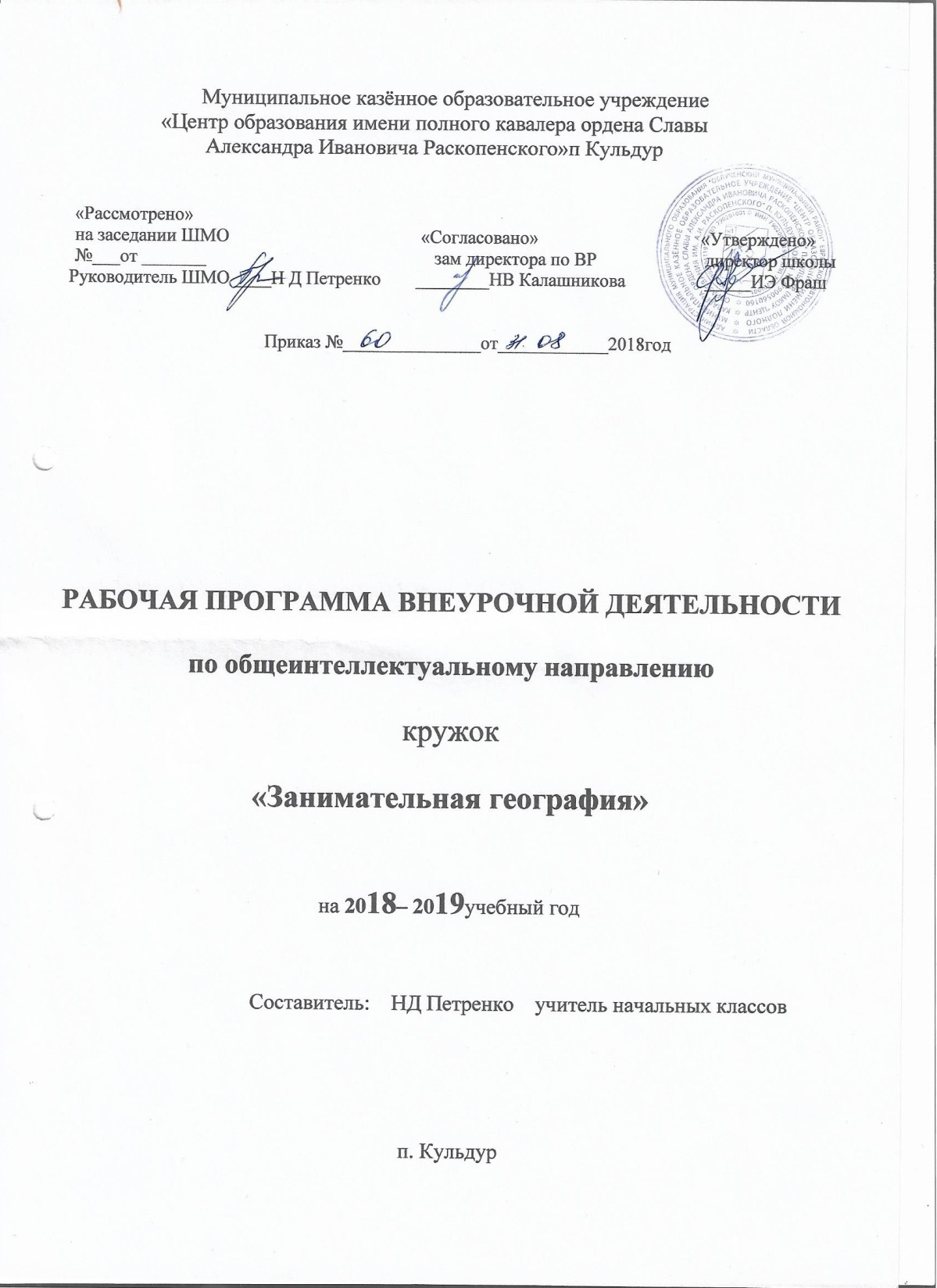 Пояснительная запискаДанная программа предназначена для организации повышения географических знаний учащихся.Занятия кружка «Занимательная география» помогают обогатить знания детей, способствуют развитию индивидуальных качеств, раскрытию талантов.Участие школьников в занятиях кружка открывает широкие возможности для формирования практических навыков работы с картой, книгой и другими источниками информации, а коллективная работа над творческими проектами и исследованиями является важным моментом этой деятельности, помогает легче освоить и хорошо запомнить научную информацию, формирует коллектив единомышленников, учит детей общаться со сверстниками, отстаивать свою точку зрения.В основе кружка лежит метод личностно-ориентированного образования, индивидуального подхода, креативности формирования компетенций, т.е. применение в практической деятельности знаний и умений, умение ориентироваться в информационном пространстве, развитие познавательного интереса учащихся.Деятельность учащихся может быть: 
- индивидуальной;
- парной;
- групповой.Программа предназначена для детей 4 кл. Объём программы составляет 34 часа, 1 час в неделю и рассчитана на 1 год.На занятиях учащиеся выполняют практические задания, изучают дополнительную литературу, просматривают видеофильмы, составляют презентации, проекты. Формы работы разнообразны – беседы, конкурсы, викторины, игры, практические и теоретические занятия. Они предполагают коллективные, групповые, индивидуальные формы работы с детьми.Цели и задачи программы:1. Расширение и углубление знаний учащихся по географии.2. Развитие у учащихся умения работать в группе, интереса к предмету, любознательности, интеллектуальных и творческих способностей.3. Выработка практических навыков по работе с различными картами.4. Формирование умений самостоятельно добывать знания, используя различные географические источники.5. Воспитание экологической культуры, позитивного отношения к окружающей миру, способности и готовности к использованию географических знаний и умений в повседневной жизни, сохранению окружающей среды и социально-ответственному поведению в нейОсновные дидактические цели курса:- удовлетворение индивидуальных образовательных запросов участников кружка;- развитие интереса, умения работать с различными источниками информации;- расширение кругозора учащихся - воспитание чувства коллективизма и ответственности через игру и соревнование;- подготовка учащихся к самообразованию - формирование у учащихся представления о «замечательных» объектах своей страны и мира.Прогнозируемые результаты.В результате выполнения программы предусматривается повышение знаний, приобретение практических умений и навыков работы с картой, со справочной, научно- популярной литературой, Интернет- ресурсами. Программа предполагает повышение интереса учащихся к предмету. Участие в общешкольных мероприятиях, олимпиадах и в конкурсах различного уровня, конференциях.3. Учебно – тематический план кружка «Занимательная география» (34 часа 1 час в неделю)4. Календарно-тематическое планирование кружка «Занимательная география» (34 часа 1 час в неделю)№ п/пНаименованиеВсего часов1Вводное занятие.12Земная кора. Минералогия.43Водопады.74Озера.25В мире падающей воды. Викторина.16Грозное дыхание Земли.27Тепло подземных вод и природных фонтанов.28В мире песка и камня.19Каньоны мира.110В мире песка и камня.111Этот удивительный ледяной мир.112Диковинки растительного мира.213Диковинки животного мира.314Имена на карте мира.215Путешествия по странам материков.416Необычайные памятники мира.117Итоговое занятиеИтого34№урокаТемаФормы и виды деятельностиДатаДата№урокаТемаФормы и виды деятельностипланфакт1Вводное занятие.Земля – планета Солнечной системы.Групповая. Беседа. Организация собственной деятельности. Презентация.5/092Земная кора. Минералогия.Работа с дополнительной литературой, с картой. 12/093 -4Свойства минералов.Практическая работа с коллекцией полезных ископаемых, с картой.19-26/095«Своя игра»Игра с использованием ИКТ, индивидуальная.3/106В мире падающей воды.Водопады Анхель иЙосемитский.Презентация. Парная.10/107Самые широкие водопады мира. Ниагарский водопад.Презентация. Сообщения.17/108Водопады Игуасу и Гуагира.Водопад Виктория.другие водопады мира.Презентация. Работа с дополнительной литературой, с картой .Парная.24/109 -10Водопады России.Водопад Кивач.Работа с дополнительной литературой, с картой, интернетом. Сообщения.31/1014/1111-12Сказочные падуны Сибири и Дальнего Востока.Культ праздников водопадов.Работа с дополнительной литературой, с картой. Презентация. Групповая.21-28/1113Эти удивительныеозёра. Самые большие озёра мира.Работа с дополнительной литературой, с картой.Видеофрагменты.5/1214Озёра с уникальной солёностью.Самые диковинные озёра.Работа с дополнительной литературой, с картой. Показ слайдов.12/1215В мире падающей воды.Викторина19/1216Грозное дыханиеЗемли. Вулканы.Работа с дополнительной литературой, с картой. Показ слайдов.26/1217Предвестники подземных бурь.Сообщения. Индивидуальная, групповая. Презентация.16/0118Тепло подземных вод и природных фонтанов Горячие источники Памуккале. Гейзеры Исландии.Работа с дополнительной литературой, с картой. Показ слайдов. Индивидуальная, групповая.23/0119Гейзеры Северной Америки.Новозеландское чудо.Долина гейзеров на Камчатке.Игра «Пойми меня» Индивидуальная, групповая.30/0120Каньоны мира. Большой каньон.Презентация, видеофрагмент.6/0221В мире песка и камня. Известные пустыни мира. Сахара. Намиб. Гоби.Работа с дополнительной литературой, с картой. Показ слайдов.13/0222Этот удивительный ледяной мир. Ледники Гренландии, Антарктиды. Айсберги.Работа с дополнительной литературой, с картой. Показ слайдов. Индивидуальная, групповая.20/0223-24Диковинки растительного мираСообщения. Презентация. Работа с дополнительной литературой, с картой. Показ слайдов. Индивидуальная, групповая.27/026/0325-27Диковинки животного мираСообщения. Презентация. Работа с дополнительной литературой, с картой. Показ слайдов.13-20/0328-29Имена на карте мираСообщения. Презентация. Работа с дополнительной литературой, с картой. Показ слайдов.3-10/0430- 32Путешествия по странам материковПрезентация, видеофрагмент. Проект. Виртуальная экскурсия.17-24/0433Необычайные памятники мира.Презентация, видеофрагмент. Проект.8/05-15/0534Итоговое занятиеПодведение итогов. Проекты. Презентации.22/05